АДМИНИСТРАЦИЯ МУНИЦИПАЛЬНОГО РАЙОНА«КЫРИНСКИЙ РАЙОН» ПОСТАНОВЛЕНИЕот cf S июня 2021 года№ тс.Кыра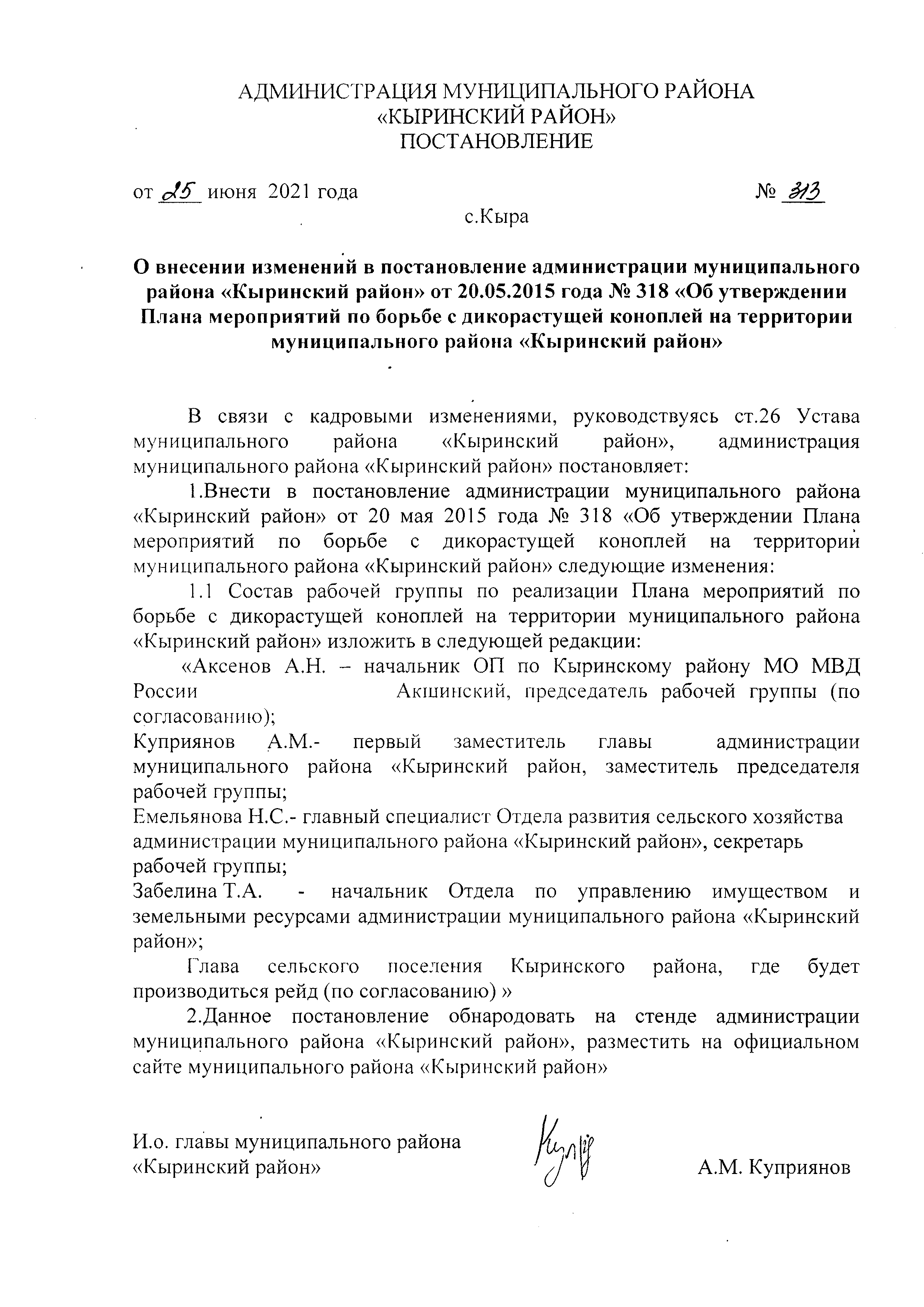 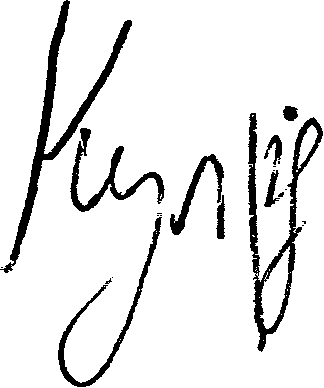 О внесении изменений в постановление администрации муниципального района «Кыринский район» от 20.05.2015 года № 318 «Об утверждении Плана мероприятий по борьбе с дикорастущей коноплей на территории муниципального района «Кыринский район»В связи с кадровыми изменениями, руководствуясь ст.26 Устава муниципального района «Кыринский район», администрация муниципального района «Кыринский район» постановляет:Внести в постановление администрации муниципального района«Кыринский район» от 20 мая 2015 года № 318 «Об утверждении Плана мероприятий по борьбе с дикорастущей коноплей на территории муниципального района «Кыринский район» следующие изменения:Состав рабочей группы по реализации Плана мероприятий по борьбе с дикорастущей коноплей на территории муниципального района«Кыринский район» изложить в следующей редакции:«Аксенов АН.  -	начальник ОП по Кыринскому району МО МВД России		Акшинекий, председатель рабочей группы (по согласованию);Куприянов     А.М.-     первый     заместитель     главы	администрации муниципального района «Кыринский район, заместитель председателя рабочей группы;Емельянова Н.С.- главный специалист Отдела развития сельского хозяйства администрации муниципального района «Кыринский район», секретарь рабочей группы;Забелина Т.А. - начальник Отдела по управлению имуществом и земельными ресурсами администрации муниципального района «Кыринский район»;Глава сельского поселения Кыринского района, где будет производиться рейд (по согласованию) »Данное постановление обнародовать на стенде администрации муниципального района «Кыринский район», разместить на официальном сайте муниципального района «Кыринский район»И.о. главы муниципального района«Кыринский район»	А.М. Куприянов